ÇEREZ POLİTİKASIHaver Farma İlaç Anonim Şirketi (“Veri sorumlusu”) olarak, çevrimiçi mecralarımızı ziyaretleriniz sırasında sizlerin deneyiminizi geliştirmek için çerezler bazı teknolojilerden faydalanmaktayız. Bu teknolojilerin kullanımı başta 6698 sayılı Kişisel Verilerin Korunması Kanunu (“KVKK”) olmak üzere tabi olduğumuz mevzuata uygun şekilde gerçekleştirilmektedir. İşbu Çerez Politikasının hazırlanma amacı, www.haverpharma.com.tr internet sitesinin işletilmesi sırasında çerezlerin kullanımı ile elde edilen kişisel verilerin işlenmesine ilişkin olarak sizlere bilgi vermektir.  Veri sorumlusu olarak sitemizde kullandığımız çerezleri kullanmaktan vazgeçebilir, bunların türlerini veya işlevlerini değiştirebilir veya sitemize yeni çerezler ekleyebiliriz. Dolayısıyla işbu aydınlatma metninde yer alan hükümlerin tarafımızca değiştirilmesi hakkını saklı tutmaktayız. İnternet sitemizde kullandığımız, zorunlu çerezler haricindeki çerezler için, kullanıcıların açık rızaları alınmakta ve istedikleri zaman rızalarını değiştirebilme olanağı sağlanmaktadır. Kullanıcılarımız olarak çerez tercih paneli üzerinden, internet sitemizde kullanılan çerez çeşitlerini görebilir ve Zorunlu Çerezler dışında kalan tüm çerezler için “açık” veya “kapalı” seçenekleri ile tercihlerini belirleyebilirsiniz. Çerez Nedir?İnternet sitemizi ziyaret ettiğinizde cihazınıza eklenen bilgi içeren küçük elektronik dosyalar çerez olarak ifade edilmektedir. Çerezler sanal dünyada geniş çerçevede kullanılan ve web tarayıcılarının otomatik ön kabule tanımlanması sebebiyle ziyaretiniz ile ilgili cihazınızın dil, ayarlar vb. bilgilerinin hatırlanmasına yardımcı olur.Çerezler Neden Kullanılabilir?Çerezler, internet site ziyaretinin uygun bir şekilde gerçekleştirilmesinin ve bir sonraki kullanımda bilgilerin hatırlanmasının sağlanması, sitenin işleyişinin geliştirilmesi, site kullanımlarının istatistiksel olarak değerlendirilmesi, sitede yer alan içeriğin sizin için en etkili şekilde sunulması ile kullanıcılara tercih ve kullanım alışkanlıkları doğrultusunda özelleştirilmiş hizmetler ve reklamlar sunulması amaçlarıyla kullanılabilmektedir.………. web sitesinde Çerezler (cookies) ne için kullanılmaz?Adınız, soyadınız, adresiniz, şifreniz, kredi ya da banka kart bilgileriniz gibi hassas şahsi nitelikteki bilgileri kullandığımız çerezlerde depolamayız.Bu web sitesinde özellikle hangi çerezler, ne amaçla kullanılmaktadır?Veri sorumlusu olarak sitemizde çeşitli amaçlarla çerezler kullanmakta ve bu çerezler vasıtasıyla kişisel verilerinizi işlemekteyiz. Bu amaçlar başlıca şunlardır: Site’nin çalışması için gerekli temel fonksiyonları gerçekleştirmek. Kullanıcı cihazı için ID /kimlik oluşturulması ve yasak yükümlülüklerin yerine getirilmesiSite’yi analiz etmek ve Site’nin performansını arttırmak. Örneğin, Site’nin üzerinde çalıştığı farklı sunucuların entegrasyonu, Site’yi ziyaret edenlerin sayısının tespit edilmesi ve buna göre performans ayarlarının yapılması ya da ziyaretçilerin aradıklarını bulmalarının kolaylaştırılması. Site’nin işlevselliğini arttırmak ve kullanım kolaylığı sağlamak. Çerez Türleri Nelerdir?Ana kullanım amacı kullanıcılara kolaylık sağlamak olan çerezler, temel olarak 4 ana grupta toplanmaktadır:Oturum çerezleri: Internet sayfaları arasında bilgi taşınması ve kullanıcı tarafından girilen bilgilerin sistemsel olarak hatırlanması gibi çeşitli özelliklerden faydalanmaya olanak sağlayan çerezlerdir ve internet sitesine ait fonksiyonların düzgün bir şekilde işleyebilmesi için gereklidir.Performans çerezleri: Sayfaların ziyaret edilme frekansı, olası hata iletileri, kullanıcıların ilgili sayfada harcadıkları toplam zaman ile siteyi kullanım desenleri konularında bilgi toplayan çerezlerdir ve internet sitesinin performansını arttırma amacıyla kullanılmaktadır.Fonksiyonel çerezler: Kullanıcıya kolaylık sağlanması amacıyla önceden seçili olan seçeneklerin hatırlatılmasını sağlayan çerezlerdir ve internet sitesi kapsamında kullanıcılara gelişmiş İnternet özellikleri sağlanmasını hedeflemektedir.Reklam ve üçüncü taraf çerezleri: Üçüncü parti tedarikçilere ait çerezlerdir ve internet sitesindeki bazı fonksiyonların kullanımına ve reklam takibinin yapılmasına olanak sağlamaktadır.Bilgilendirme çerezleri: Bu çerezler kullanıcıları ilgilendiren bilgilendirmelerin gösterilmesi için kullanılır. Ayrıca her kullanıcının bir bilgilendirme görme sayısını sınırlandırır ve veri sorumlusunun bilgilendirme çalışmalarının etkinliğini ölçmesine yardımcı olur. İnternet sitesinde gezinirken, kullanıcılar veri sorumlusunun aygıtlarına bu çerez türlerini indireceğini ve kullanıcı gelecekte veri sorumlusunun internet sitesini ziyaret ettiğinde bunlara başvuracağını kabul etmektedir.İnternet Sitemizde Kullanılan Çerezlerİnternet sitemizde yer alabilen çerezlere ilişkin bilgiler aşağıdaki tablolarda yer almaktadır:TABLOÇerez Kullanımını Nasıl Önleyebilirim?Sitemizin aktif ve verimli bir şekilde çalışması için birtakım zorunlu çerezler kullanılmaktadır. Bu çerezler devre dışı bırakılamamaktadır. Zorunlu çerezler dışında kalan çerezler için tercihlerinizi internet sitemizde yer alan Çerez Tercihleri bölümünden dilediğiniz zaman değiştirebilirsiniz.  Bunun yanında tarayıcınızın ayarlarını değiştirerek çerezleri etkinleştirebilir veya devre dışı bırakabilirsiniz. Ancak bu durumda Sitenin bir kısım veya tüm fonksiyonlarından yararlanılması mümkün olmayabilir.Tarayıcı üreticileri, kendi ürünlerinde çerezlerin yönetimi ile ilgili yardım sayfaları sunmaktadır. Daha fazla bilgi için ilgili siteleri ziyaret edebilirsiniz:Google Chrome https://support.google.com/chrome/answer/95647?hl=tr MozillaFirefox https://support.mozilla.org/t5/forums/searchpage/tab/message?filter=location&location=category%3Atr&q=%C3%A7erez Internet Explorer https://support.microsoft.com/tr-tr/help/17442/windows-internet-explorer-delete-manage-cookies Safari Bilgisayar https://support.apple.com/kb/PH19214?locale=tr_TR&viewlocale=tr_TR Safari Mobil https://support.apple.com/tr-tr/HT201265Sosyal medya widget'leriİnternet sitesinde yer alan içeriklerle Facebook, Instagram, Twitter, YouTube, LinkedIn, vb. gibi çeşitli sosyal mecralarda ziyaretçilerimize işlem gerçekleştirme olanağı tanımak için sosyal medya widget'leri kullanabiliriz. Bu sosyal medya platformlarına kendi hesabınız ile giriş yapmanız halinde ilgili platformların gizlilik politikalarına göz gezdirmenizi öneririz.Ayrıca, internet sitesinde bulunan üçüncü taraflara ait linkler, bu üçüncü taraflara ait gizlilik politikalarına tabi olmakla birlikte, gizlilik uygulamalarına ait sorumluluk veri sorumlusuna ait olmamaktadır ve bu bağlamda ilgili link kapsamındaki site ziyaret edildiğinde siteye ait gizlilik politikasının okunması önerilmektedir.İlgili Kişi Olarak Haklarınız Nelerdir? KVK Kanunu’nun 11. maddesi uyarınca ilgili kişiler;Kişisel verilerinizin işlenip işlenmediğini öğrenme, kişisel veriler işlenmişse buna ilişkin bilgi talep etme,Kişisel verilerin işlenme amacını ve bunların amacına uygun kullanılıp kullanılmadığını öğrenme,Yurt içinde veya yurt dışında kişisel verilerin aktarıldığı üçüncü kişileri bilme,Kişisel verilerin eksik veya yanlış işlenmiş olması hâlinde bunların düzeltilmesini isteme, Kişisel verilerin silinmesini veya yok edilmesini isteme, Kişisel verilerin eksik veya yanlış işlenmiş olması hâlinde bunların düzeltilmesine ve/veya kişisel verilerin silinmesini veya yok edilmesine ilişkin işlemlerin kişisel verilerin aktarıldığı üçüncü kişilere bildirilmesini isteme, İşlenen verilerin münhasıran otomatik sistemler vasıtasıyla analiz edilmesi suretiyle kişinin kendisi aleyhine bir sonucun ortaya çıkmasına itiraz etme, Kişisel verilerin kanuna aykırı olarak işlenmesi sebebiyle zarara uğraması hâlinde zararın giderilmesini talep etme haklarına sahipsiniz. Söz konusu haklarınıza ilişkin başvurularınızı; Kimliğinizi tespit edici belgeler ile ıslak imzalı olarak “Akbaba Mahallesi, Maraş Caddesi, No: 52/2/1 34825 Beykoz, İstanbul “ adresine şahsen başvuru ya da noter vasıtasıyla,haver@hs03.kep.tr Adresimize Kayıtlı Elektronik Posta yoluyla,Güvenli elektronik imza veya mobil imza ile,Sistemimizde kayıtlı E-posta adresinizi kullanarak ……… adresine iletebilirsiniz. Kişisel verilerinize ilişkin hak talepleriniz değerlendirilerek, bizlere ulaştığı tarihten itibaren en geç 30 gün içerisinde cevaplandırılır. Tarafımıza sunduğunuz bilgi ve belgelerin eksik olması ve yahut anlaşılamaz olması halinde başvurunuzu netleştirmek amacıyla sizinle iletişime geçilebilecektir. Başvurunuzun olumsuz değerlendirilmesi halinde, gerekçeli ret sebepleri başvuruda belirttiğiniz adrese elektronik posta veya posta yolu başta olmak üzere eğer mümkünse talebin yapıldığı usul vasıtasıyla size iletilir.	Banner Örnek:İnternet sitesi girişine alttaki banner site açılışıyla birlikte gelmeli, reddet seçenekleri ile Google Analytics çerezleri kullanımı kesilmelidir.Site girişinde en altta:                                      		         Çerez Tercihlerine basılınca yanda:İnternet sitemizde deneyiminizi geliştirmek için çerezler kullanmaktadır, Çerez Tercihlerinizi buradan görüntüleyebilirsiniz.   Çerez YönetimiHaver Farma olarak web sitemizde ziyaret deneyiminizin ihtiyaçlarınızı karşılaması amacıyla çeşitli çerezler kullanmaktayız. Sitemizin aktif ve verimli bir şekilde çalışması için birtakım zorunlu çerezler kullanıyoruz. Kullandığımız zorunlu ve geçici oturum çerezlerinin yanında amacı iletişimimizi ve sunduğumuz hizmeti geliştirmek olan anonim istatistikler için üçüncü taraf çerezlerinden de yararlanıyoruz. Çerez Yönetimi seçeneği ile bu ayarları kendiniz düzenleyebilirsiniz.İzin Tercihlerini Yönet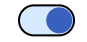 Kesinlikle Gerekli Çerezler Bu çerezler, web sitesinin çalışması için gereklidir ve sistemlerimizde kapatılamaz. Bunlar genellikle yalnızca sizin tarafınızdan yapılan ve gizlilik tercihlerinizi ayarlamak, oturum açmak veya formları doldurmak gibi hizmet talebi teşkil eden eylemlere yanıt olarak belirlenir. Tarayıcınızı bu çerezleri engelleyecek veya sizi uyaracak şekilde ayarlayabilirsiniz, ancak bu durumda sitenin bazı bölümleri çalışmayacaktır. 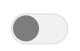 Analitik ÇerezlerAnalitik çerezler, ziyaretçilerin web sitemizi nasıl kullandığı hakkında bilgi toplamak için kullanılır. Bu araçlar, web sitesini ziyaret edenlerin sayısı, ziyaretçilerin web sitesine nereden geldikleri ve ziyaret ettikleri sayfalar da dahil olmak üzere kimseyi doğrudan tanımlamayacak şekilde bilgi toplar ve bizlerle anonim ve kümülatif olarak paylaşırlar. Bu ölçümleme araçlarının oluşturduğu çerezlerin sitenin çalışmasında herhangi bir etkisi bulunmamakta olup bu araçlar vasıtasıyla çerezlerin kullanılması onayınıza tabidir. -Pazarlama Çerezleri?